RASPIS OTVORENOG POJEDINAČNOG PRVENSTVA HRVATSKE U ŠAHU ZA ŽENE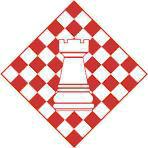 Đurđevac, 21. do 27. travnja 2020. godineORGANIZATOR:  Hrvatski šahovski savez   TEHNIČKI ORGANIZATOR: ŠŠK „Konaki“, Novo VirjeMJESTO IGRANJA: Đurđevac, hotel „Picok“ Trg Svetog Jurja 9, 48350 Đurđevac.PRAVO NASTUPA: Pravo nastupa imaju sve šahistkinje državljanke Republike Hrvatske koje su                                         registrirane u HŠS za 2020. godinu.	SUSTAV IGRE: Švicarski sustav u 9 kola (kružni u slučaju prijave manje igračica).TEMPO IGRE: 90 minuta za 40 poteza + 30 minuta  za ostatak partije + 30 sekundi za svaki               z                          završeni potez počevši od prvog.                                                                                             NAGRADE:  Nagradni fond iznosi 4.000 eura bruto, a bit će isplaćen na žiro račun u kunskoj  protuv            protuvrijednosti po srednjem tečaju HNB-a na dan isplate.PROGRAM NATJECANJA:SMJEŠTAJ: Đurđevac, hotel „Picok“, tel. 048 / 672 – 200, email info@hotel-picok.hr Cijena punog pansiona u dvokrevetnim i trokrevetnim sobama je 270,00 kuna po osobi dnevno za odrasle, te 250,00 kuna za djecu. Boravišna pristojba iznosi 10 kuna, dnevno osiguranje gosta 2 kune i jednokratna prijava 5 kuna. Sve sobe imaju Wi-Fi, gostima se besplatno nudi korištenje bazena, te 20 % popusta na SpaBody i SpaBeauty tretmane.  Pravo plaćenog punog pansiona u hotelu na temelju kriterija Hrvatskog šahovskog saveza imaju tri prvoplasirane šahistkinje sa prošlogodišnjeg prvenstva Hrvatske i dvije najbolje rangirane prema prosječnom rejtingu FIDE zadnja tri mjeseca protekle godine. S obzirom na nepostojanje IO i Komisija, u trenutačnoj situaciji nije moguće delegirati igračicu preko Komisije.UPISNINA:  Upisnina za natjecanje iznosi 150 kuna i potrebno ju je uplatiti na žiro račun                       Hrvatskog šahovskog saveza IBAN:HR7824810001120011240 do 17. travnja.                        Plaćanja upisnine su oslobođene igračice koje se se kvalificirale na Prvenstvo.PRIJAVE:    Rok za prijavu igračica je 17. travnja 2020.                       Prijave za natjecanje se vrše na E-mail Hrvatskog šahovskog saveza                        hss.crochess@gmail.comHRVATSKI ŠAHOVSKI SAVEZPoredak:Iznos nagrade:1. mjesto:1200 EURA2. mjesto:  900 EURA3. mjesto:  800 EURA4. mjesto:  600 EURA5. mjesto:  500 EURAUtorak,21. travanj:16,00 satiSvečano otvaranjeUtorak,21. travanj:16,15 sati1. koloSrijeda,22. travanj:9,00 sati2. koloSrijeda,22. travanj:16,30 sati3. koloČetvrtak,23. travanj:16,00 sati4. koloPetak,24. travanj:16,00 sati5. koloSubota,25. travanj:9,00 sati6. koloNedjelja,26. travanj:9,00 sati7. koloNedjelja,26. travanj:16,30 sati8. koloPonedjeljak,27. travanj:16,00 sati9. koloPonedjeljak,27. travanj:Nakon završetka posljednje partijeSvečano zatvaranje